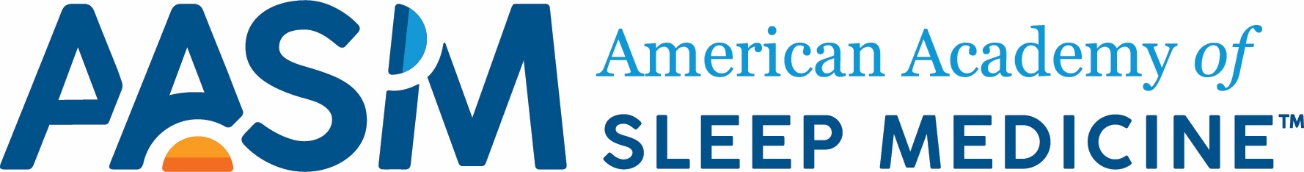 Conference Support Program APPLICATIONApplications for conference support may be submitted to: cwhittington@aasm.orgConference Organizer (Applicant)Name:      Conference Organizer (Applicant)Affiliation:      Conference Organizer (Applicant)Mailing Address:      Conference Organizer (Applicant)Conference Organizer (Applicant)Email:      Conference Organizer (Applicant)Telephone:      Conference InformationName of Conference:      Conference InformationLocation:      Conference InformationTarget Audience:      Conference InformationLearning Goals:      Conference InformationExpected Attendance:      Conference InformationAgenda: Attach course schedule including names of speakers and titles of sessions as Attachment A.RelevanceHow will the program further the mission of the AASM?      RelevanceHow is the program distinct from current educational offerings of the AASM?      Budget and FundingTotal anticipated expense for program:      Budget and FundingAmount requested from AASM:      Budget and FundingFunds received from AASM will be used to cover:      Budget and FundingEstablished additional sources of funding:      Budget and FundingPotential additional sources of funding:      Budget and FundingAttach detailed budget as Attachment B.AttestationsAs conference organizer, I agree to use the funds provided by the AASM solely for the purposes listed above and to provide documentation and follow-up as requested by the AASM. The supported program will comply with ACCME requirements for disclosure of conflicts of interest and appropriate use of industry support. The support of the AASM will be acknowledged in written materials advertising the program as well as verbally at the start of the program.AttestationsSignature:      AttestationsDate:      